Hammond High School’s Extended Day Program is our unified effort to offer all of our students additional academic support. Each program is designed to provide students with an opportunity to become college and career ready by developing their academic potential.  To participate, students and parents/guardians must complete the permission form and return to either Ms. Mack or Ms. Miller. 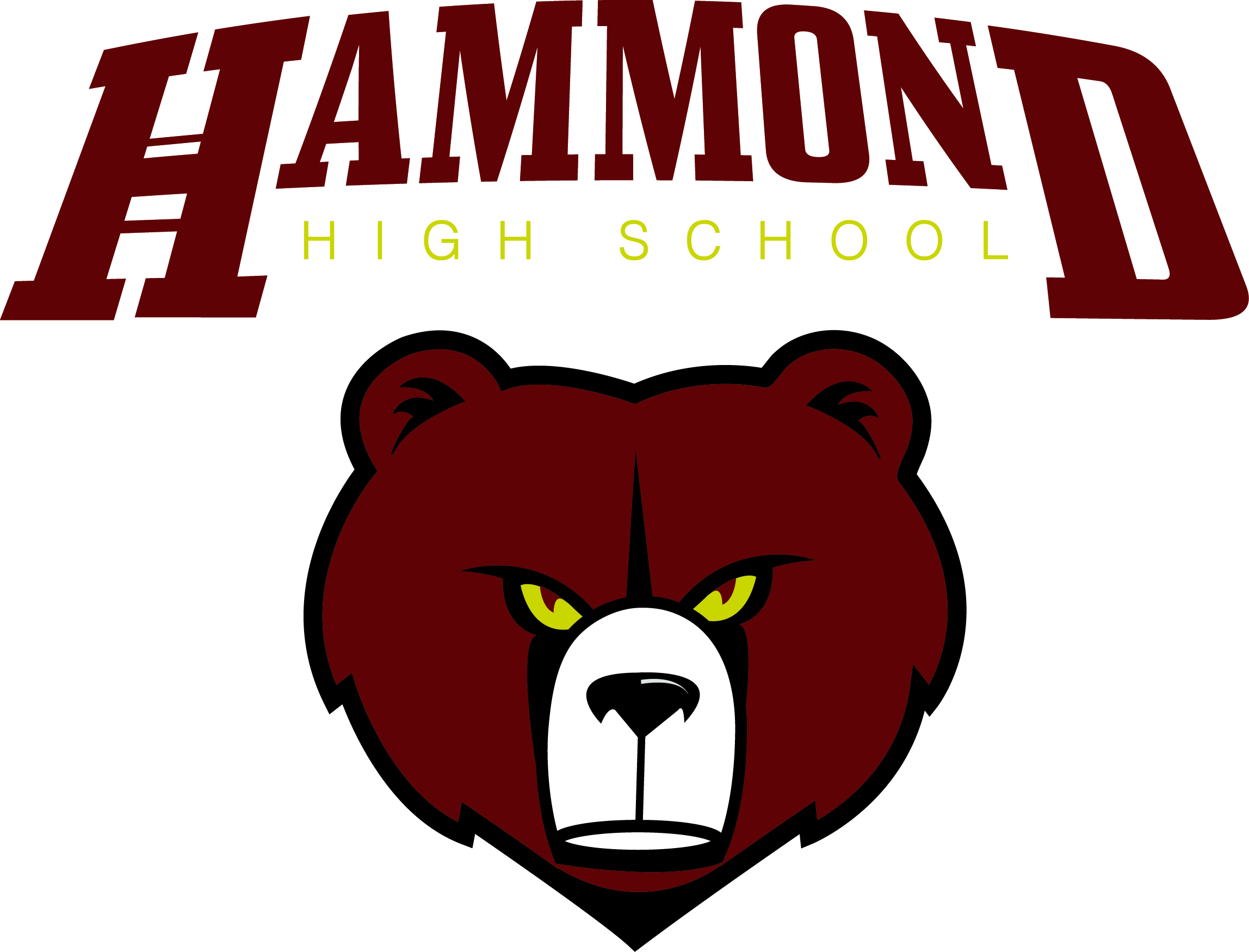 To maintain an environment conducive to learning, we trust all of our students will arrive promptly, be prepared, and remain engaged throughout each session. Students arriving after 2:30pm will not be permitted to participate. Students are expected to adhere to the HCPSS and Hammond HS policies. Disruption(s) of the learning environment or violation(s) of the school policies may result in disciplinary consequences, including dismissal from the program. Program InformationDates: 	Tuesday, October 1 - Thurs, May 8					Time:	2:20pm – 4:00pm*Dates subject to change. Programs will be cancelled during Spirit Week (10/8 and 10/10) Programs begin promptly at 2:20pm. Students arriving after 2:30pm will not be admitted to the program and will not be able to access transportation. Students should check in with their program and get a pass to visit classrooms or work with teachers. Dates and locations vary depending on the program and are subject to change. Additional Programs and Opportunities: A number of academic programs and events are affiliated with our Extended Day program. Please see the group sponsor(s) for requirements about participation and meeting times/schedules. However, if you are staying after school for this group, you may access transportation services only if you have submitted a permission form. In order to access transportation on Tues/Thurs, you must have attended a scheduled meeting for one of the group(s) below. Attendance will be verified by sponsors. 	Alpha Achievers		National Honor Society (Peer Tutors)	9th Grade Midterm Momentum		Diamonds Scholars 		AP Boot Camps	Transportation Transportation is available for students participating in the Extended Day programs. Buses depart Hammond at 4:00pm and drop students off to centralized locations.  Program coordinators will distribute bus passes each day. Students attending other extracurricular activities, sports practices, etc. will not be able to access transportation.It is required for all students interested in participating in any of Hammond’s Extended Day programs to complete this form and turn in to Ms. Miller or Ms. Mack.  Admission and transportation will not be available otherwise.   By signing this form, parent(s)/guardian(s) acknowledge the program’s policies and expectations and give permission for their student(s) to participate and use the provided transportation (Bowen’s Bus Service), if requested.Grade:  ________________	      Student ID Number:   ___________________________________________Select Program:Student’s Home Address: 	________________________________________________________________________				________________________________________________________________________Parent/Guardian Name(s):	________________________________________________________________________Phone Number(s):		________________________________________________________________________E-Mail Address:			________________________________________________________________________Please check here if student will need transportation, and select the appropriate bus stop location for drop-off: Parent/Guardian Signature:	________________________________________________________________Homework ClubTuesdays ONLY – Media CenterESOL Homework ClubTues/Thurs – Room 405Math Boot CampAlgebra I, Geometry, Algebra IIThursdays – Media CenterAssessment Interventions and Bridge Project AcademiesHammond staff may recommend students to participate in after school programs to prepare for the assessments needed for graduation and/or to participate in the after school Bridge Project Academies to meet state testing requirements. For specific questions about your student’s bridge project needs, contact Ms. Reed, your student’s guidance counselor, or you student’s content area teacher (math, English, or Social Studies). Credit Recovery*Tues/Thurs – Room 210SAT Prep Program*Tues/Thurs – Spring 2019*Participation in Credit Recovery and/or SAT Prep is limited to students enrolled in these programs through Student Services. See your student’s guidance counselor for more information.Bollman Bridge ElementaryKnight’s Bridge & Daly CourtKnight’s Bridge & Thames Meade RdSeven Star (Baltimore Street)Savage Library (Howard Street)Guilford Road / Pine TreeMission Hill Place (Mission Rd/Rt 1)Gateway Apartments(Mission & Guilford)Pleasant ChaseFrank’s DinerBrentwood ManorOakland PlaceStudent Last Name: _________________________________________________Student First Name: _________________________________________________Homework Club English Speakers of Other Languages HW ClubCredit Recovery Math Boot Camp – Algebra I, Algebra II, & GeometryAlpha AchieversNational Honor Society TutorOther Group:Guilford Elementary SchoolOakland Place Guilford Road / Pine Tree Frank’s DinerPleasant ChaseBrentwood ParkMission Hill Place – Mission Road & Route Gateway Apartments – Mission & GuilfordBollman Bridge ElementarySeven Star – Baltimore StreetKnight’s Bridge – Thames Meade RdKnight’s Bridge – Daly CourtSavage Library 